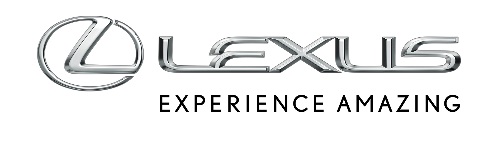 18 MAJA 2022ŚWIATOWA PREMIERA NOWEGO LEXUSA RX 1 CZERWCALexus zaprezentuje zupełnie nową generację modelu RX w środę 1 czerwca o godz. 2.00 podczas globalnej premiery online. Wydarzenie będzie dostępne na stronie: https://www.lexus.eu/car-models/the-all-new-rx/rx-announcement Lexus RX, model, który stworzy segment SUV-ów premium, w najnowszej odsłonie będzie autem jeszcze bardziej komfortowym i wyrafinowanym.